2 сентября в школе прошёл Всероссийский урок ОБЖ и « Урок здоровья»  по предупреждению распространения коронавирусной инфекции COVID-19  мероприятия были проведены для учащихся 1-9 классов.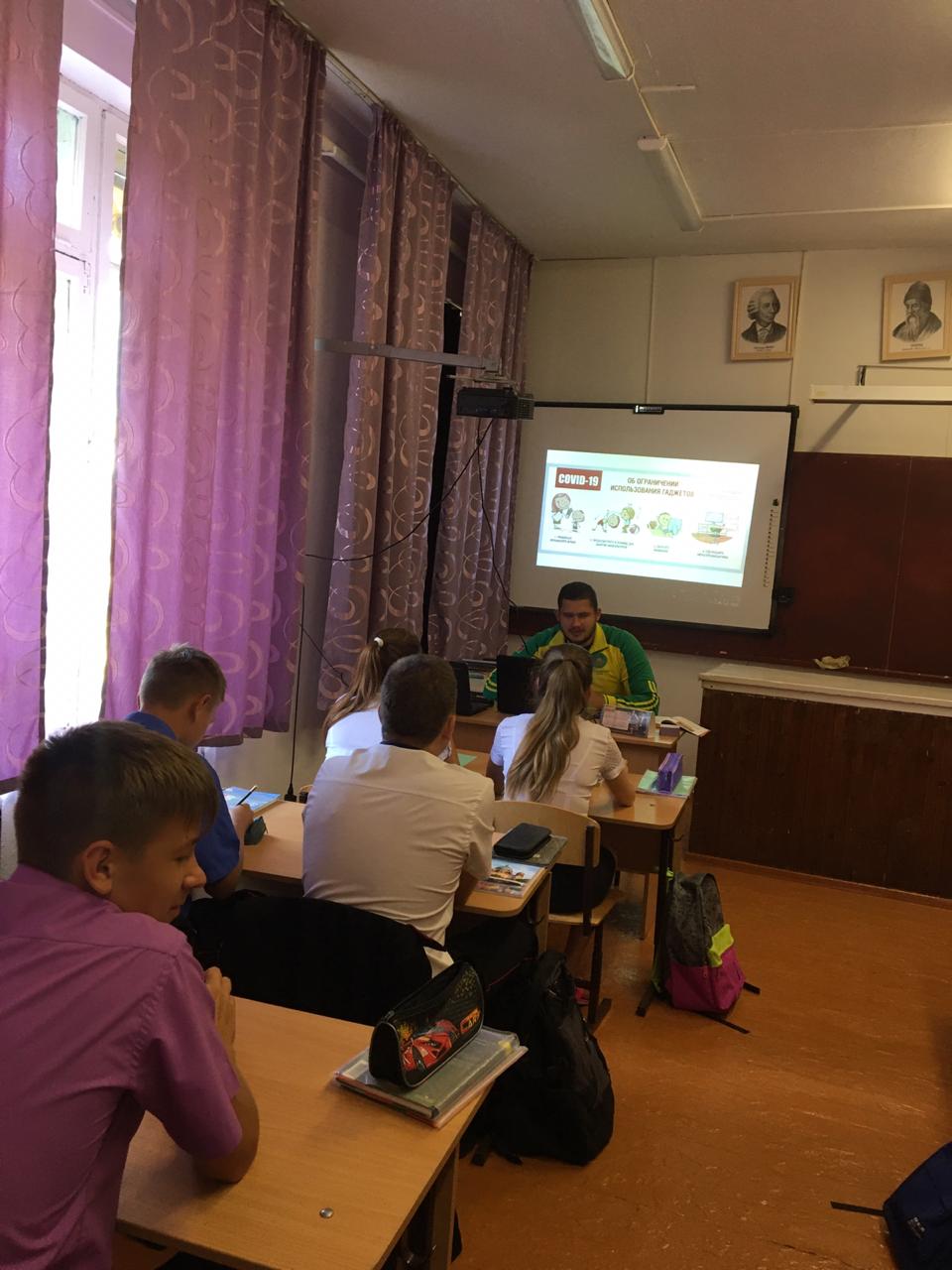 Урок ОБЖ 9 класс
                                                                               Выступление медицинского работника Капуста З.Г. в   4 классе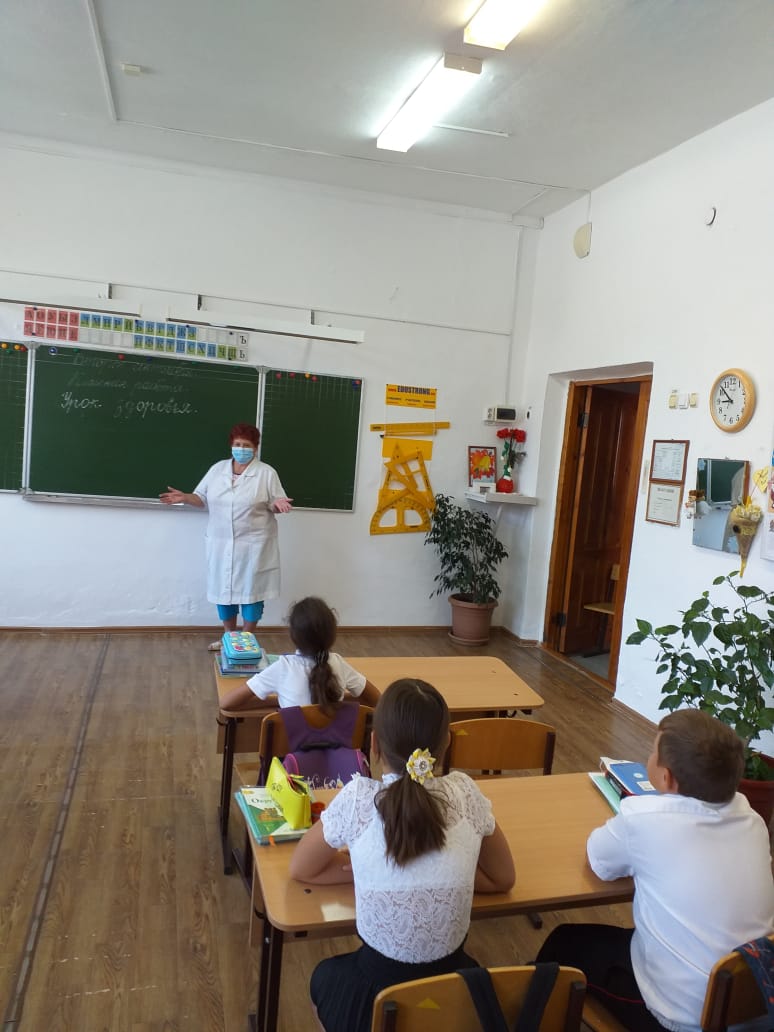 